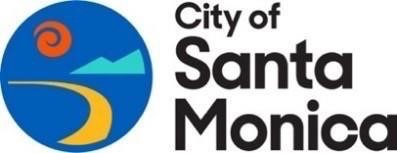 REGULAR MEETING AGENDA   MEETING OF THE PUBLIC SAFETY REFORM AND OVERSIGHT COMMISSION   Tuesday, April 2, 2024 6:00 P.M.   Council Chambers 1685 Main Steet, Santa Monica, CA 90401  NOTICE IS HEREBY GIVEN that a special meeting of the PUBLIC SAFETY REFORM    AND OVERSIGHT COMMISSION will be held at 6:00 p.m., on TUESDAY April 2, 2024    Levine Act Disclosure. Pursuant to the Levine Act (Govt Code Section 84308), any party to a permit, license, contract, or other entitlement before the Public Safety Reform and Oversight Commission is required to disclose on the record any contribution, including aggregated contributions, of more than $250 made by the party or the party's agents within the preceding 12 months to any City official. Participants and agents are requested to make this disclosure as well. The disclosure must include the name of the party, participant, or agent, and any other person making the contribution; the name of the recipient, the amount of the contribution, and the date the contribution was made.Call to Order    Roll Call       Please note that Agenda Items may be reordered during the meeting at the discretion of the body.    General Public Comment Special Agenda Items  Presentation from Sergeant Nick Krueger on SMPD’s new patrol 40mm less lethal launcher.Consent Calendar     Study Session    Continued Items    Administrative Proceedings    Staff Administrative Items    Discussion and vote regarding attorney presence in PSROC meetingsPublic Hearing    Resolutions    Written Communications      Public Safety Reform and Oversight Commission Member Discussion Items       Discussion and vote regarding ad hoc committees being time limited by definition and vote to suspend existing committees and institute new ad hocs. Ad Hoc Committee Status Reports    Accountability: Chair, Derek Devermont    Protests and Crowd Control: Chair, Dante Harrington    Reimagining Public Safety: Chair, Brian Stedge-Stroud   Use of Force: George Centeno, Derek Devermont    Operations, Staffing and Budget: George Centeno    Community Engagement: Chair, Jaime CruzSchool Safety Committee: Chair, Adya Mohanty Public Input: public input on items that are not on the agenda. Adjournment    STANDARDS OF BEHAVIOR THAT PROMOTE CIVILITY AT ALL PUBLIC MEETINGS: Treat everyone courteouslyListen to others respectfullyGive open-minded consideration to all viewpointsFocus on the issues and avoid personalizing debateEmbrace respectful disagreement and dissent as democratic rights, inherent components of an inclusive public process, and tools for forging sound decisionsHate has no place in Santa Monica.  The City opposes abusive or threatening hate speech, intolerance, or dehumanization, and supports basic civil respect and human decency.All board and commission meetings are recorded and posted on the City’s website as part of the official meeting record.WAYS TO PROVIDE PUBLIC COMMENT    If you are interested in providing public comment, there are several ways to participate: (1) Written public comment. In lieu of oral public comment, the public is strongly encouraged to submit written public comment on agenda items via email to publicsafetyreform@santamonica.gov. Written public comment submitted before 12:00 pm on the day of the meeting will be available for online viewing.    Please note the agenda item number in the subject line of your written comments.     (2) Oral public comment. Persons wishing to address the Public Safety Reform and Oversight Commission regarding items on the agenda must submit their name and address (optional) to the Commission’s Secretary before the public comment section is opened for that item.  Register to speak using the speaker cards prior to the meeting.    This agenda is available in alternate formats upon request.  If you require any special disability related accommodations (i.e. sign language interpreting, language interpretation, etc.), please contact the City Manager’s Office via Lisa.Parson@smgov.net  at least 1 day prior to the scheduled meeting.     This agenda is subject to change up to 72 hours prior to a regular meeting.  Please check the agenda for prior to the meeting for changes.     Transportation Information: Santa Monica Blue Bus Lines #2, #3, #5, #9 and the EXPO Line serve City Hall.  Parking is available on Main Street, on Olympic Drive, and in the Civic Center Parking Structure.   